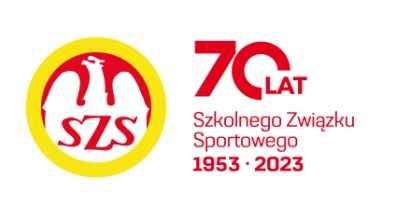 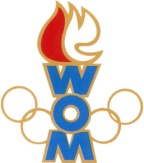 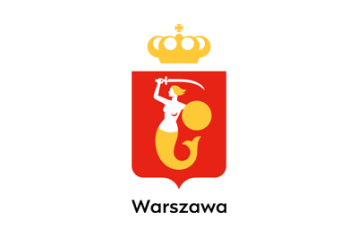 KOMUNIKATZAWODÓW LVI WARSZAWSKIEJ OLIMPIADY MŁODZIEŻY  W PIŁCE SIATKOWEJ  DZIEWCZĄT SZKÓŁ PONADPODSTAWOWYCH ROK SZKOLNY 2022/23Miejsce zawodów:  CLIX Liceum Ogólnokształcące im. Króla Jana III Sobieskiego                                                    Warszawa Włochy ul. Solipska 17/19Organizator:  Sławomir Blus  502 214 539Zawody zostaną rozegrane zgodnie z regulaminem LVI Warszawskiej Olimpiady Młodzieży  i przepisami PZPS. Wysokość siatki – 224 cm.Uczestnictwo : Przed zawodami opiekun każdego zespołu musi dostarczyć organizatorowi zawodów pisemne zgłoszenie szkoły do zawodów poprzez SRS podpisane przez Dyrektora szkoły. Zespoły bez zgłoszenia w SRS nie będą dopuszczone do zawodów.Do zawodów nie zostanie dopuszczony zespół lub zawodnicy pod nieobecność opiekuna wskazanego w zgłoszeniu szkoły, oraz zawodnicy nie wymienieni w zgłoszeniu szkoły i/lub nie mogący okazać swojej legitymacji szkolnej.W zawodach szkół ponadpodstawowych w dyscyplinach objętych programem WOM wyklucza się możliwość startu czynnym zawodnikom klubowym uprawiającym daną dyscyplinę sportu – wymagana karencja dla byłych zawodników/czek wynosi jeden rok. Karencja rozpoczyna się od dnia ostatniego udziału w zawodach klubowych. Za udział należy uznać wpis imienia i nazwiska zawodnika do protokołu zawodów klubowych w danej dyscyplinie. Obowiązuje generalna zasada i wiara w uczciwość uczestników rywalizacji w Warszawskiej Olimpiadzie Młodzieży.Sposób przeprowadzenia zawodówEtap I – zawody eliminacyjne:   System gry w grupach „każdy z każdym”. Gra się do dwóch wygranych setów, wszystkie sety do 15 pkt.  Kolejność gier wg losowania na 15 minut przed planowanym rozpoczęciem zawodów. Do zawodów ćwierćfinałowych awansują po dwie drużyny z każdej grupy eliminacyjnej tworząc 4 grupy ćwierćfinałowe po 3 zespoły.Podział na grupy:Etap II – zawody ćwierćfinałowe: System gry w grupach „każdy z każdym”. Gra się do dwóch wygranych setów, wszystkie sety do 15 pkt. Kolejność gier wg losowania na 15 minut przed planowanym rozpoczęciem zawodów. Do zawodów półfinałowych awansują po dwie drużyny z każdej grupy ćwierćfinałowej tworząc 2 grupy półfinałowe po 4 zespoły. Podział na grupy:Etap III – zawody półfinałowe: System gry w grupach „każdy z każdym”. Gra się do dwóch wygranych setów, do 25 pkt (ewentualny trzeci set do 15 pkt). Do zawodów finałowych awansują po trzy drużyny z każdej grupy półfinałowej. Podział na grupy: Terminarz zawodów półfinałowychKolejność zespołów po rozegraniu półfinałów:Etap IV – zawody finałowe: Gra się do dwóch wygranych setów, do 25 pkt (ewentualny trzeci set do 15 pkt).                                                                                                                      SZS WWM13.04.2023 r.  czwartek13.04.2023 r.  czwartek13.04.2023 r.  czwartek14.04.2023 r.  piątek14.04.2023 r.  piątek14.04.2023 r.  piątek   Grupa AGrupa BGrupa CGrupa DGrupa EGrupa FGodz. 09.00Godz. 11.00Godz. 13.00Godz. 09.00Godz. 11.00Godz. 13.00TargówekBielanyBiałołękaWłochyŚródmieściePraga PołudnieOchotaBemowoMokotówPraga PółnocWolaŻoliborzUrsynówRembertówWawerUrsusWilanówWesoła17.04.2023 r.  poniedziałek17.04.2023 r.  poniedziałek17.04.2023 r.  poniedziałek17.04.2023 r.  poniedziałekGrupa GGrupa HGrupa IGrupa JGodz. 09.00Godz. 10.45Godz. 12.30Godz. 14.15A1A2B1B2C2C1D2D1E1E2F1F2Grupa KGrupa KGrupa LGrupa L1 I m. G1 I m. H2 I m. J2 I m. I3 II m. H3 II m. G4 II m. I4 II m. J18.04.2023 r.  wtorek18.04.2023 r.  wtorek18.04.2023 r.  wtorekGodz.GrupaMecz09:00K  1 – 4 10:00K  2 – 3 11:00K  1 – 3 12:00K  4 – 2 13:00L  1 – 4 14:00L  2 – 3 19.04.2023 r.  środa19.04.2023 r.  środa19.04.2023 r.  środaGodzinaGrupaMecz09:00L  1 – 3 10:00L  4 – 2 11:00L  3 – 412:00L  1 – 2 13:00K  3 – 4 14:00K  1 – 2 Grupa KGrupa KGrupa LGrupa L1122334420.04.2023 r.  czwartek20.04.2023 r.  czwartek20.04.2023 r.  czwartekGodz.MeczMecz09:00M  K1 – L210:00N  L1 – K211:00o V miejsce  K3 – L312:00o III miejsce  M2 – N2  13:00o I miejsce  M1 – N114:00Zakończenie zawodów. Wręczenie medali, pucharów i dyplomów.Zakończenie zawodów. Wręczenie medali, pucharów i dyplomów.